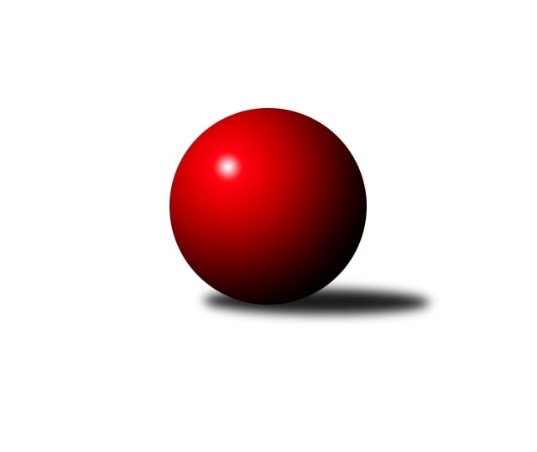 Č.18Ročník 2022/2023	17.2.2023Nejlepšího výkonu v tomto kole: 1703 dosáhlo družstvo: HKK Olomouc DOkresní přebor OL PV 2022/2023Výsledky 18. kolaSouhrnný přehled výsledků:KK Troubelice B	- SK Sigma A	2:8	1447:1642		15.2.TJ Tatran Litovel C	- Sokol Přemyslovice C	2:8	1654:1690		16.2.TJ Sokol Horka nad Moravou	- KK Troubelice A	6:4	1605:1513		17.2.HKK Olomouc E	- KK Lipník B	6:4	1640:1584		17.2.HKK Olomouc D	- TJ Prostějov C	9:1	1703:1596		17.2.HKK Olomouc C	- TJ Prostějov D	10:0	1690:1513		17.2.Tabulka družstev:	1.	HKK Olomouc D	17	13	2	2	127 : 43 	 	 1671	28	2.	KK Lipník B	17	12	1	4	99 : 71 	 	 1612	25	3.	SK Sigma A	17	11	0	6	98 : 72 	 	 1595	22	4.	KK Šternberk	16	10	1	5	101 : 59 	 	 1612	21	5.	TJ Sokol Horka nad Moravou	16	9	0	7	85 : 75 	 	 1592	18	6.	TJ Tatran Litovel C	16	9	0	7	83 : 77 	 	 1580	18	7.	Sokol Přemyslovice C	17	8	0	9	88 : 82 	 	 1585	16	8.	TJ Prostějov D	17	8	0	9	74 : 96 	 	 1571	16	9.	HKK Olomouc C	17	7	0	10	92 : 78 	 	 1596	14	10.	TJ Prostějov C	17	7	0	10	67 : 103 	 	 1597	14	11.	HKK Olomouc E	16	6	0	10	58 : 102 	 	 1532	12	12.	KK Troubelice B	17	4	0	13	54 : 116 	 	 1498	8	13.	KK Troubelice A	16	2	0	14	54 : 106 	 	 1528	4Podrobné výsledky kola:	 KK Troubelice B	1447	2:8	1642	SK Sigma A	Jan Smékal	 	 191 	 198 		389 	 0:2 	 435 	 	202 	 233		Miroslav Hyc	Pavel Řezníček	 	 174 	 189 		363 	 0:2 	 404 	 	214 	 190		Jaroslav Peřina	Ladislav Polách	 	 197 	 181 		378 	 2:0 	 361 	 	182 	 179		Karel Zvěřina	Drahoslav Smékal	 	 149 	 168 		317 	 0:2 	 442 	 	206 	 236		František Baslarrozhodčí: vedoucí družstevNejlepší výkon utkání: 442 - František Baslar	 TJ Tatran Litovel C	1654	2:8	1690	Sokol Přemyslovice C	Jiří Fiala	 	 216 	 229 		445 	 2:0 	 395 	 	182 	 213		Milan Dvorský	Jiří Vrobel	 	 186 	 238 		424 	 0:2 	 438 	 	223 	 215		Bohuslav Toman	Dušan Žouželka	 	 203 	 210 		413 	 0:2 	 437 	 	222 	 215		Pavel Močár ml.	Lubomír Blinka	 	 163 	 209 		372 	 0:2 	 420 	 	211 	 209		Vít Zapletalrozhodčí: vedoucí družstevNejlepší výkon utkání: 445 - Jiří Fiala	 TJ Sokol Horka nad Moravou	1605	6:4	1513	KK Troubelice A	Aleš Zaoral	 	 181 	 192 		373 	 0:2 	 404 	 	204 	 200		Viktor Hula	Aneta Krzystková	 	 165 	 185 		350 	 0:2 	 354 	 	171 	 183		Miroslav Kotráš	Miroslav Rédl	 	 191 	 214 		405 	 2:0 	 356 	 	163 	 193		František Kropáč	František Zatloukal	 	 234 	 243 		477 	 2:0 	 399 	 	204 	 195		Jiří Maitnerrozhodčí: vedoucí družstevNejlepší výkon utkání: 477 - František Zatloukal	 HKK Olomouc E	1640	6:4	1584	KK Lipník B	Dušan Říha	 	 189 	 204 		393 	 0:2 	 426 	 	201 	 225		Jaroslav Koppa	Alena Kopecká	 	 213 	 189 		402 	 2:0 	 318 	 	174 	 144		Eva Bubeníková	Miroslav Machalíček	 	 188 	 223 		411 	 0:2 	 433 	 	222 	 211		Jaroslav Peřina	Alena Machalíčková	 	 213 	 221 		434 	 2:0 	 407 	 	190 	 217		Martin Sekaninarozhodčí: vedoucí družstevNejlepší výkon utkání: 434 - Alena Machalíčková	 HKK Olomouc D	1703	9:1	1596	TJ Prostějov C	Michal Svoboda	 	 202 	 219 		421 	 2:0 	 394 	 	185 	 209		David Rozsypal	Petr Cvrček	 	 213 	 200 		413 	 1:1 	 413 	 	194 	 219		Michal Sosík	Radek Hejtman	 	 207 	 223 		430 	 2:0 	 427 	 	222 	 205		Josef Čapka	Vlastimil Hejtman	 	 223 	 216 		439 	 2:0 	 362 	 	165 	 197		Petr Vavříkrozhodčí: vedoucí družstevNejlepší výkon utkání: 439 - Vlastimil Hejtman	 HKK Olomouc C	1690	10:0	1513	TJ Prostějov D	Jiří Malíšek	 	 195 	 210 		405 	 2:0 	 398 	 	212 	 186		Renata Kolečkářová	Radek Malíšek	 	 245 	 196 		441 	 2:0 	 348 	 	143 	 205		Jana Kührová	Petr Vašíček	 	 222 	 213 		435 	 2:0 	 403 	 	192 	 211		Zdeněk Zapletal	Marian Hošek	 	 221 	 188 		409 	 2:0 	 364 	 	184 	 180		Magda Leitgebovározhodčí: vedoucí družstevNejlepší výkon utkání: 441 - Radek MalíšekPořadí jednotlivců:	jméno hráče	družstvo	celkem	plné	dorážka	chyby	poměr kuž.	Maximum	1.	Petr Pick 	KK Šternberk 	440.58	299.8	140.8	4.7	6/7	(483)	2.	Radek Hejtman 	HKK Olomouc D	437.73	300.3	137.5	4.9	9/9	(481)	3.	Vlastimil Hejtman 	HKK Olomouc D	437.08	288.8	148.3	5.7	6/9	(484)	4.	Jiří Miller 	KK Šternberk 	434.80	295.7	139.1	5.1	6/7	(465)	5.	Jaroslav Koppa 	KK Lipník B	430.28	299.6	130.7	6.2	6/7	(448)	6.	Radek Malíšek 	HKK Olomouc C	427.67	296.4	131.2	6.1	7/8	(458)	7.	Jiří Vodák 	TJ Sokol Horka nad Moravou	424.85	291.1	133.7	5.8	6/6	(470)	8.	Michal Svoboda 	HKK Olomouc D	423.39	294.8	128.6	7.4	7/9	(476)	9.	Michal Sosík 	TJ Prostějov C	423.00	289.9	133.1	6.3	8/10	(449)	10.	Petr Vašíček 	HKK Olomouc C	422.88	290.9	132.0	7.5	8/8	(474)	11.	František Baslar 	SK Sigma A	422.86	295.2	127.7	7.0	7/8	(497)	12.	František Zatloukal 	TJ Sokol Horka nad Moravou	422.64	294.5	128.1	6.2	5/6	(477)	13.	Pavel Močár  ml.	Sokol Přemyslovice C	421.66	295.4	126.3	8.2	5/7	(443)	14.	Miloslav Vaculík 	KK Troubelice B	420.92	288.4	132.5	6.7	6/7	(440)	15.	Jiří Fiala 	TJ Tatran Litovel C	415.79	284.1	131.7	5.9	8/8	(475)	16.	Martin Sekanina 	KK Lipník B	415.72	291.2	124.5	6.4	7/7	(441)	17.	Jaroslav Peřina 	KK Lipník B	414.42	290.6	123.9	6.5	7/7	(451)	18.	Jiří Maitner 	KK Troubelice A	413.14	284.9	128.2	8.0	7/8	(455)	19.	Jiří Malíšek 	HKK Olomouc C	409.44	288.6	120.9	7.5	8/8	(456)	20.	Petr Mandl 	HKK Olomouc D	408.25	296.4	111.8	12.4	7/9	(461)	21.	Martin Spisar 	TJ Prostějov D	403.48	289.1	114.4	9.1	6/7	(450)	22.	Dušan Žouželka 	TJ Tatran Litovel C	402.03	280.4	121.6	9.2	8/8	(432)	23.	Kamil Vinklárek 	KK Šternberk 	401.64	286.1	115.6	9.5	6/7	(424)	24.	Marek Čépe 	TJ Prostějov C	401.38	281.0	120.3	10.7	7/10	(443)	25.	Jiří Ocetek 	-- volný los --	401.00	279.6	121.4	8.6	7/7	(456)	26.	Alena Machalíčková 	HKK Olomouc E	399.10	285.9	113.2	9.6	7/8	(434)	27.	Aleš Zaoral 	TJ Sokol Horka nad Moravou	398.98	285.4	113.5	12.1	6/6	(437)	28.	Zdeněk Zapletal 	TJ Prostějov D	398.40	285.2	113.2	10.7	7/7	(436)	29.	Magda Leitgebová 	TJ Prostějov D	398.13	290.4	107.8	10.0	6/7	(443)	30.	Josef Čapka 	TJ Prostějov C	397.58	282.9	114.7	10.4	8/10	(427)	31.	Josef Klaban 	KK Šternberk 	397.47	279.7	117.8	9.3	6/7	(435)	32.	David Rozsypal 	TJ Prostějov C	397.33	275.9	121.5	7.1	9/10	(435)	33.	Jan Smékal 	KK Troubelice B	396.09	278.5	117.6	10.9	7/7	(441)	34.	Petr Cvrček 	HKK Olomouc D	395.40	280.2	115.2	11.5	8/9	(433)	35.	Pavel Toman 	Sokol Přemyslovice C	395.20	274.6	120.6	8.4	5/7	(414)	36.	Karel Zvěřina 	SK Sigma A	391.86	278.4	113.5	12.9	8/8	(442)	37.	Michal Dolejš 	KK Lipník B	387.60	276.6	111.0	10.5	5/7	(414)	38.	Pavel Řezníček 	KK Troubelice B	387.05	276.6	110.4	11.4	7/7	(408)	39.	Vít Zapletal 	Sokol Přemyslovice C	385.23	271.0	114.2	11.5	6/7	(420)	40.	Bohuslav Toman 	Sokol Přemyslovice C	385.16	277.0	108.2	13.2	7/7	(438)	41.	Renata Kolečkářová 	TJ Prostějov D	383.39	271.6	111.8	11.3	5/7	(442)	42.	Jaroslav Peřina 	SK Sigma A	380.29	271.6	108.7	11.6	8/8	(417)	43.	Miroslav Hyc 	SK Sigma A	379.97	273.8	106.1	12.3	6/8	(448)	44.	Jiří Vrobel 	TJ Tatran Litovel C	376.82	267.4	109.4	11.8	7/8	(439)	45.	Libuše Mrázová 	HKK Olomouc E	373.33	260.3	113.0	11.2	6/8	(420)	46.	Josef Šilbert 	-- volný los --	371.90	263.1	108.8	11.7	5/7	(442)	47.	Jana Suralová 	KK Troubelice A	363.78	258.6	105.2	12.4	6/8	(403)	48.	Miroslav Rédl 	TJ Sokol Horka nad Moravou	361.26	257.2	104.0	13.7	6/6	(405)	49.	Miroslav Kotráš 	KK Troubelice A	360.07	263.5	96.6	14.6	8/8	(424)	50.	Jaroslav Pospíšil 	-- volný los --	353.84	264.0	89.9	17.6	5/7	(419)	51.	Marie Říhová 	HKK Olomouc E	353.63	266.5	87.1	15.7	6/8	(381)	52.	Václav Suchý 	-- volný los --	330.29	237.8	92.5	17.2	7/7	(362)	53.	Drahoslav Smékal 	KK Troubelice B	314.70	235.7	79.0	20.5	7/7	(366)		Petr Hájek 	SK Sigma A	438.32	298.4	139.9	3.8	4/8	(462)		Marian Hošek 	HKK Olomouc C	428.33	290.6	137.8	7.9	3/8	(471)		Viktor Hula 	KK Troubelice A	409.56	283.6	126.0	7.4	4/8	(432)		Alena Kopecká 	HKK Olomouc E	408.30	280.4	127.9	8.3	5/8	(429)		Vladimír Holík 	TJ Sokol Horka nad Moravou	402.00	278.0	124.0	8.0	1/6	(402)		Jiří Zapletal 	Sokol Přemyslovice C	400.75	283.0	117.8	9.8	4/7	(455)		Jan Černohous 	TJ Prostějov C	399.75	276.3	123.5	9.5	6/10	(440)		Oldřich Pajchl 	Sokol Přemyslovice C	399.06	275.4	123.7	9.8	3/7	(426)		Eva Paňáková 	TJ Prostějov D	399.00	301.0	98.0	10.0	1/7	(399)		Marie Kotrášová 	KK Troubelice A	398.95	282.6	116.4	10.2	4/8	(448)		Jiří Kráčmar 	TJ Tatran Litovel C	398.63	280.3	118.3	9.4	5/8	(474)		Milan Král 	HKK Olomouc C	396.83	286.8	110.0	11.8	3/8	(414)		Vlastimil Kozák 	TJ Tatran Litovel C	393.67	282.0	111.7	13.0	3/8	(414)		Dušan Říha 	HKK Olomouc E	391.43	280.7	110.8	11.0	4/8	(412)		Denisa Nováková 	TJ Prostějov D	390.81	275.6	115.3	9.4	4/7	(451)		Vojtěch Kolla 	HKK Olomouc C	390.25	279.5	110.8	10.6	4/8	(427)		Milan Dvorský 	Sokol Přemyslovice C	388.06	279.9	108.2	11.4	4/7	(444)		Ladislav Polách 	KK Troubelice B	385.86	279.9	106.0	11.7	2/7	(405)		Petr Vavřík 	TJ Prostějov C	384.00	274.3	109.7	12.0	3/10	(405)		Jaromír Vémola 	KK Šternberk 	382.25	280.0	102.3	12.5	4/7	(417)		Miroslav Machalíček 	HKK Olomouc E	379.35	269.9	109.5	12.0	5/8	(430)		Vilém Zeiner 	KK Lipník B	378.50	285.0	93.5	13.5	2/7	(401)		Jana Kührová 	TJ Prostějov D	374.50	271.0	103.5	12.8	4/7	(397)		Petr Jurka 	HKK Olomouc D	368.50	269.4	99.1	15.1	2/9	(399)		Bohuslava Fajdeková 	HKK Olomouc E	366.25	266.9	99.4	14.3	4/8	(398)		Zdeněk Chudožilov 	TJ Prostějov C	365.67	274.7	91.0	17.3	3/10	(398)		Lubomír Blinka 	TJ Tatran Litovel C	365.50	260.5	105.0	15.8	2/8	(379)		Zdeněk Khol 	KK Lipník B	364.13	259.9	104.3	14.1	2/7	(398)		František Kropáč 	KK Troubelice A	361.00	257.5	103.6	13.2	5/8	(412)		Jaromír Janošec 	TJ Tatran Litovel C	354.67	258.3	96.3	12.0	3/8	(399)		Jiří Kolář 	KK Lipník B	354.08	254.4	99.7	13.5	3/7	(407)		Josef Krajzinger 	HKK Olomouc C	353.00	265.0	88.0	20.0	1/8	(353)		Aneta Krzystková 	TJ Sokol Horka nad Moravou	352.50	264.5	88.0	15.5	1/6	(355)		Adam Doseděl 	Sokol Přemyslovice C	350.00	270.0	80.0	14.0	1/7	(350)		Vojtěch Polách 	KK Troubelice B	345.00	248.0	97.0	18.0	1/7	(345)		Jitka Sobotová 	-- volný los --	334.00	239.6	94.4	14.1	4/7	(372)		Lucie Slavíková 	HKK Olomouc C	332.83	241.7	91.2	19.7	2/8	(352)		Svatopluk Opavský 	KK Šternberk 	330.00	248.0	82.0	20.0	1/7	(330)		Bohuslav Kocurek 	KK Šternberk 	325.50	234.5	91.0	13.5	2/7	(361)		Petr Paták 	KK Šternberk 	325.25	244.8	80.5	19.9	4/7	(357)		Eva Bubeníková 	KK Lipník B	318.00	244.0	74.0	20.0	1/7	(318)		Karel Kamínek 	TJ Sokol Horka nad Moravou	316.50	242.0	74.5	21.0	2/6	(345)		Jan Oprštěný 	-- volný los --	308.00	223.2	84.8	19.8	2/7	(331)		Samuel Tomko 	KK Troubelice B	276.00	204.0	72.0	24.0	1/7	(276)Sportovně technické informace:Starty náhradníků:registrační číslo	jméno a příjmení 	datum startu 	družstvo	číslo startu
Hráči dopsaní na soupisku:registrační číslo	jméno a příjmení 	datum startu 	družstvo	27211	Eva Bubeníková	17.02.2023	KK Lipník B	Program dalšího kola:19. kolo20.2.2023	po	17:00	KK Troubelice B - TJ Sokol Horka nad Moravou	23.2.2023	čt	17:00	TJ Prostějov D - HKK Olomouc D	23.2.2023	čt	17:00	TJ Prostějov C - HKK Olomouc E	23.2.2023	čt	17:00	KK Lipník B - TJ Tatran Litovel C				Sokol Přemyslovice C - -- volný los --	24.2.2023	pá	17:00	SK Sigma A - HKK Olomouc C	24.2.2023	pá	17:00	KK Šternberk  - KK Troubelice A	Nejlepší šestka kola - absolutněNejlepší šestka kola - absolutněNejlepší šestka kola - absolutněNejlepší šestka kola - absolutněNejlepší šestka kola - dle průměru kuželenNejlepší šestka kola - dle průměru kuželenNejlepší šestka kola - dle průměru kuželenNejlepší šestka kola - dle průměru kuželenNejlepší šestka kola - dle průměru kuželenPočetJménoNázev týmuVýkonPočetJménoNázev týmuPrůměr (%)Výkon5xFrantišek ZatloukalHorka4775xFrantišek ZatloukalHorka120.134773xJiří Ocetek-- volný los --4563xJiří Ocetek-- volný los --117.24567xJiří FialaLitovel C4454xFrantišek BaslarSigma A113.64424xFrantišek BaslarSigma A4424xMiroslav HycSigma A111.84355xRadek MalíšekOlomouc C4419xJiří MillerŠternberk111.84355xVlastimil HejtmanOlomouc D4391xAlena MachalíčkováOlomouc E109.98434